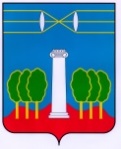 СОВЕТ ДЕПУТАТОВГОРОДСКОГО ОКРУГА КРАСНОГОРСКМОСКОВСКОЙ ОБЛАСТИР Е Ш Е Н И Еот  27.01.2022 №677/51О внесении изменений в решение «О бюджете городского округа Красногорск на 2022 год 
и на плановый период 2023 и 2024 годов»Совет депутатов РЕШИЛ:Внести в решение от 25.11.2021 №640/49 «О бюджете городского округа Красногорск на 2022 год и на плановый период 2023 и 2024 годов» следующие изменения:В пункте 1:в подпункте «а» цифры «18973979,64196» и «9472009,64196» заменить цифрами «19358616,78164» и «9856646,78164» соответственно, в подпункте «б» цифры «19923979,64196» заменить цифрами «20981186,78164»,в подпункте «в» цифры «950000» заменить цифрами «1622570».В пункте 2:в подпункте «а» цифры «19893197,32302», «9595597,32302», «19278598,62000» и «8216628,62000» заменить цифрами «19968621,85373», «9671021,85373», «19357889,21565» и «8295919,21565» соответственно, в подпункте «б» цифры «20692597,32302» и «19828628,62000» заменить цифрами «20768021,85373» и «19907919,21565» соответственно.В пункте 3 цифры «134871», «135944» и «137086» заменить цифрами «133959», «134959», и «136027» соответственно.В пункте 9 цифры «476369,91» заменить цифрами «514903,66680».В пункте 11 цифры «510630», «490630» и «510630» заменить цифрами «506693» и «490493» и «510493» соответственно.В пункте 12 цифры «27745» заменить цифрами «29597,5».В пункте 16 цифры «1280000», «2079400» и «2629430» заменить цифрами «950000», «1749400» и «2299430» соответственно.В пункте 17 цифры «1280000», «2079400» и «2629430» заменить цифрами «950000», «1749400» и «2299430» соответственно.В пункте 18 цифры «90013» заменить цифрами «52013».В пункте 20 «1280000», «2079400» и «2629430» заменить цифрами «950000», «1749400» и «2299430» соответственно.Приложение 1 «Поступления доходов в бюджет городского округа Красногорск на 2022 год и на плановый период 2023 и 2024 годов» изложить в редакции согласно приложению 1 к настоящему решению.Приложение 2 «Распределение бюджетных ассигнований по разделам, подразделам, целевым статьям (муниципальным программам городского округа Красногорск и непрограммным направлениям деятельности), группам и подгруппам видов расходов классификации расходов бюджета городского округа Красногорск на 2022 год и на плановый период 2023 и 2024 годов» изложить в редакции согласно приложению 2 к настоящему решению.Приложение 3 «Распределение бюджетных ассигнований по целевым статьям (муниципальным программам городского округа Красногорск и непрограммным направлениям деятельности), группам и подгруппам видов расходов классификации расходов бюджета городского округа Красногорск на 2022 год и на плановый период 2023и 2024 годов» изложить в редакции согласно приложению 3 к настоящему решению.Приложение 4 «Ведомственная структура расходов бюджета городского округа Красногорск на 2022 год и на плановый период 2023 и 2024 годов» изложить в редакции согласно приложению 4 к настоящему решению.Приложение 5 «Источники внутреннего финансирования дефицита бюджета городского округа Красногорск на 2022 год и на плановый период 2023 и 2024 годов» изложить в редакции согласно приложению 5 к настоящему решению. Приложение 6 «Расходы бюджета городского округа Красногорск на осуществление бюджетных инвестиций в объекты капитального строительства муниципальной собственности городского округа Красногорск на 2022 год и на плановый период 2023 и 2024 годов» изложить в редакции согласно приложению 6 к настоящему решению. Приложение 7 «Программа муниципальных внутренних заимствований городского округа Красногорск на 2022 год и плановый период 2023 и 2024 годов» изложить в редакции согласно приложению 7 к настоящему решению.Опубликовать настоящее решение в газете «Красногорские вести» и разместить на официальном сайте Совета депутатов городского округа Красногорск Московской области.Разослать: в дело, главе, Регистр, прокуратуру, редакцию газеты «Красногорские вести»Глава               городского округа Красногорск              ПредседательСовета депутатовД.В. Волков ___________________С.В.Трифонов ___________________